!!! PONUKA PRÁCE !!!Hľadáme spoľahlivých ľudí s vážnym záujmom o prácu na pozície: Pomocní pracovníci na stavbách, murári, tesáriMIESTO VÝKONU PRÁCE : Bratislava      -možný nástup už od decembra POPIS PRACOVNÉHO MIESTA : pomocné a dokončovacie  práce na stavbách v Bratislave, POŽADUJEME: pomocný pracovník na stavbe prax min. 3 mesiace,murár prax min. 6 mesiacov,tesár prax min. 6 mesiacov,šikovnosť,spoľahlivosťPONÚKAME : plat dohodou,ubytovanie a prepravu hradenú zamestnávateľom,7 dňový pracovný cyklusBližšie informácie môžete získať na :	Tel. číslo : 0911 875 667Životopisy zasielajte na mailovú stránku    praca@jofex.eu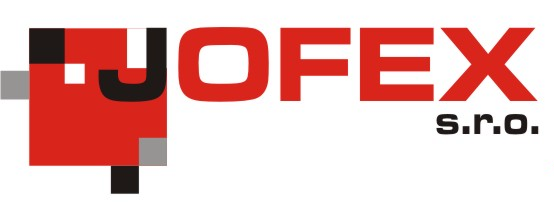 